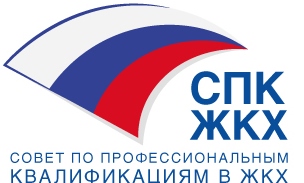 НАЦИОНАЛЬНЫЙ СОВЕТ ПРИ ПРЕЗИДЕНТЕ РОССИЙСКОЙ ФЕДЕРАЦИИПО ПРОФЕССИОНАЛЬНЫМ КВАЛИФИКАЦИЯМСОВЕТ ПО ПРОФЕССИОНАЛЬНЫМ КВАЛИФИКАЦИЯМВ ЖИЛИЩНО-КОММУНАЛЬНОМ ХОЗЯЙСТВЕ129164, г. Москва, ул. Лрбачевского 66а,                                                                                    Тел./факс: 8 (495) 741-97-52                                                                                                                                                             сайт: спк-жкх.рф  e-mail: spk-zhkh@mail.ruРАБОЧАЯ ГРУППАпо формированию и развитию профессиональных квалификаций в сфере жилищно-коммунального хозяйстваРаспоряжение          № 30                                                                                                   19 августа 2020 г.	1. В целях реализации решения СПК ЖКХ от 03августа 2020 года (протокол № 50), касающегося разработки проекта профессионального стандарта «Специалист по организации накопления твердых коммунальных отходов» создать рабочую группу в составе:- Гребенщиков Антон Сергеевич – эксперт Рабочей группы СПК ЖКХ - руководитель рабочей группы (г. Рязань);- Бабушкина Екатерина Владимировна – эксперт - аналитик компании «Дельта» (г. Москва);- Васильев Кирилл Викторович - эксперт Комиссии СПК ЖКХ по профессиональным квалификациям в сфере обращения с отходами (г. Санкт - Петербург);- Петрова Елена Валентиновна – заместитель генерального директора ООО «ТехноСервис» (г. Сергиев Посад, Московская область);- Нестеренко Павел Павлович – эксперт Комиссии СПК ЖКХ по профессиональным квалификациям в сфере обращения с отходами (г. Сочи, Краснодарский край);- Руткаускас Татьяна Константиновна – заведующая кафедрой «Городского хозяйства» Уральского государственного технического университета.	2. Руководителю Рабочей  группы Гребенщикову А.С. в соответствии с Методическими рекомендациями по разработке профессиональных стандартов, представить в Рабочую группу Совета по профессиональным квалификациям в сфере жилищно-коммунального хозяйства на рассмотрение  проект разработанного профессионального стандарта в сроки, предусмотренные графиком разработки профессионального стандарта (Прилагается).Руководитель рабочей группы  Плеханов А.М.              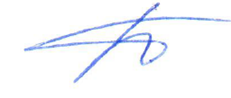 